                                UNIVERSIDADE FEDERAL DEGOIÁS                                         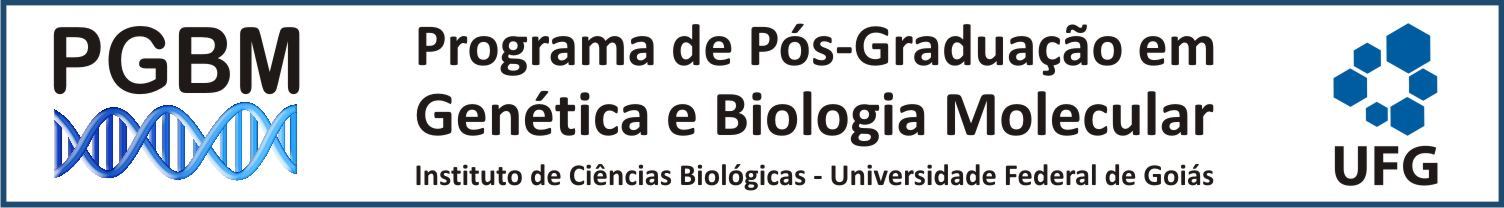 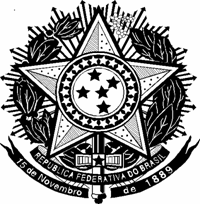                       PROGRAMA DE PÓS-GRADUAÇÃO EM GENÉTICA E BIOLOGIA MOLECULAR                               INSTITUTO DE CIÊNCIAS BIOLÓGICASDEFESA DE TESE  Nº 003“METABOLISMO DO ACETATO ENTRE MEMBROS DO GÊNERO Paracoccidioides spp”.FABIANA RIBEIRO DA MATA. BANCA: DRA. CÉLIA MARIA DE ALMEIDA SOARES – ICB/UFG/GO                DR. CIRANO JOSÉ UCHOA – ICB/UFG/GO                 DR. ALEXANDRE MELO BAILÃO – ICB/UFG/GO                 DR. WESLEY DE ALMEIDA BRITO - ICB/UFG/GO                 DR. CARLOS ANDRÉ ORNELAS RICART – ICB/UFG/GOLOCAL: ANFITEATRO DO ICB II.      DATA: 14/04/2017      HORÁRIO: 14hs00mim	 MAIORES INFORMAÇÕES NA SECRETARIA DO PROGRAMA NO ICB IV.